Sample Assessment Outline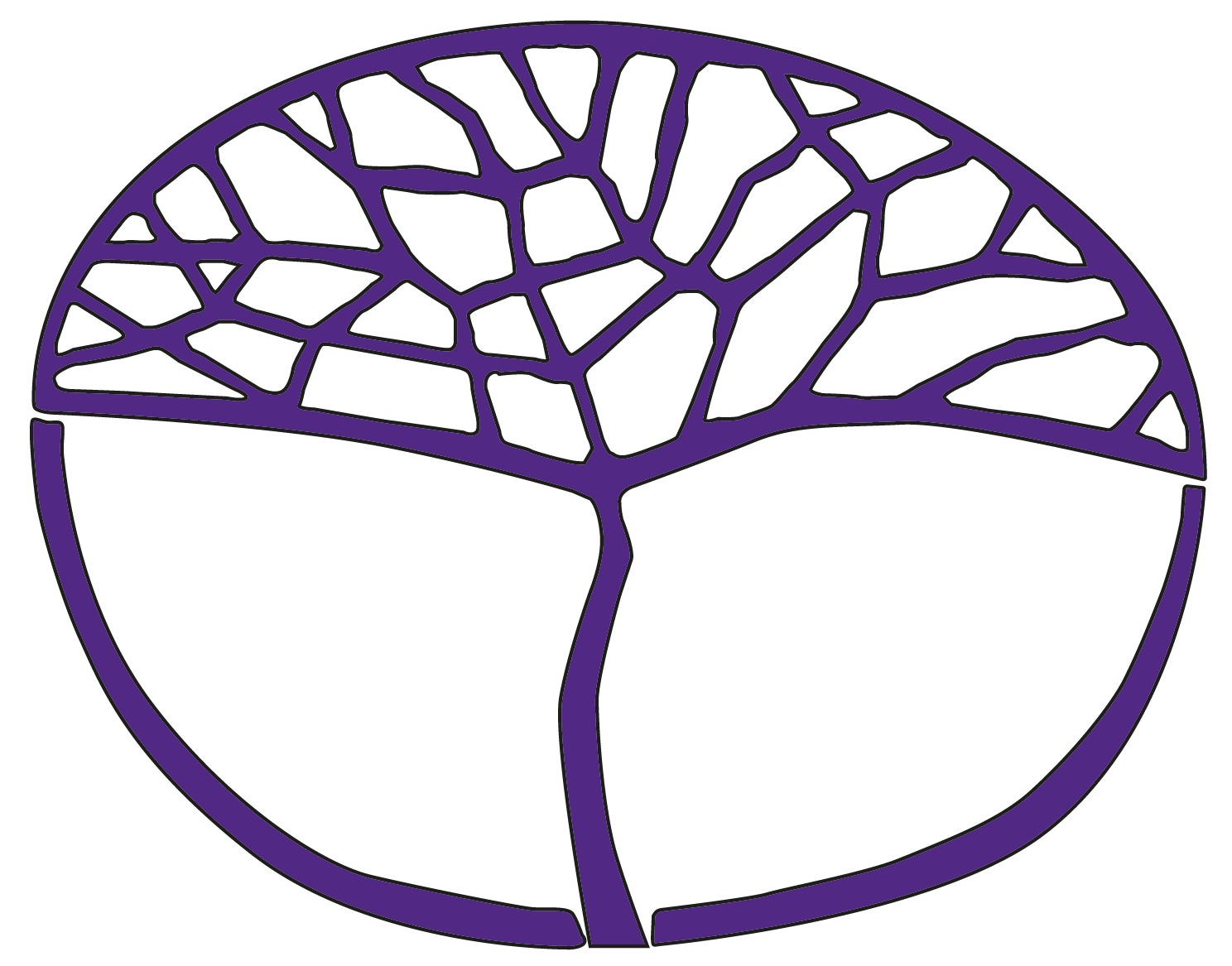 Materials Design and TechnologyATAR Year 12Copyright© School Curriculum and Standards Authority, 2015This document – apart from any third party copyright material contained in it – may be freely copied, or communicated on an intranet, for non-commercial purposes in educational institutions, provided that the School Curriculum and Standards Authority is acknowledged as the copyright owner, and that the Authority’s moral rights are not infringed.Copying or communication for any other purpose can be done only within the terms of the Copyright Act 1968 or with prior written permission of the School Curriculum and Standards Authority. Copying or communication of any third party copyright material can be done only within the terms of the Copyright Act 1968 or with permission of the copyright owners.Any content in this document that has been derived from the Australian Curriculum may be used under the terms of the Creative Commons Attribution-NonCommercial 3.0 Australia licenceDisclaimerAny resources such as texts, websites and so on that may be referred to in this document are provided as examples of resources that teachers can use to support their learning programs. Their inclusion does not imply that they are mandatory or that they are the only resources relevant to the course.Sample assessment outlineMaterials Design and Technology – ATAR Year 12Unit 3 and Unit 4Assessment component – weighting for combined markAssessment type 
and weighting 
(from syllabus)AssessmenttaskweightingWhenAssessment taskWritten50%Design(written)40%10%Semester 1Weeks 1–2Task 1: Develop a statement of intent or design proposalidentify a design problem or situation to be solved and propose client requirements and limitationsWritten50%Design(written)40%15%Semester 1Weeks 2–4Task 2: Investigate – design proposaltarget audience/market, demand, niche market design needs, values and trendsperformance criteria related to needs, values and beliefs of the developer and end userhistorical, social, cultural and political sources of design inspirationdesign fundamentals and factors affecting designWritten50%Design(written)40%15%Semester 1Weeks 5–7Task 4: Devise and develop conceptsapply rapid concept development techniques to generate a variety of design ideasdevelop concepts through concept drawings, patterns or templatesWritten50%Response20%10%Semester 1Weeks 4–5Task 3: Investigate and report on the nature and properties of materials research and identify the nature and properties of materials suitable for the development of a solution: 	as per context syllabus content dot pointsWritten50%Response20%5%Semester 1Weeks 10–13Task 9: Research materials in context as per context syllabus content dot pointsWritten50%Response20%5%Semester 2Weeks 1–2Task 11: Research materials in context as per context syllabus content dot pointsWritten50%Written examination40%15%ExaminationweekTask 10: Semester 1 Written examination – a representative sample of the syllabus content from 
Semester 1 – using a modified examination design brief from the syllabus – length two and a half hoursWritten50%Written examination40%25%ExaminationweekTask 14: Semester 2 Written examination – a representative sample of the syllabus content from Unit 3 and Unit 4 – using a modified examination design brief from the syllabus – length two and a half hours100%100%Assessment component –weighting for combined markAssessment type 
and weighting 
(from syllabus)AssessmenttaskweightingWhenAssessment taskPractical50%Design(practical)30%10%Semester 1Week 6–7Task 5: Devise solutiondevelop a solution through working drawings, patterns or templatesPractical50%Design(practical)30%10%Semester 1Week 7–8Task 6: Presentation drawing of proposed solution – colour-rendered pictorial 3D drawing, either CAD or 
hand drawn Practical50%Design(practical)30%10%Semester 1Week 9Task 7: Production managment plan materials listestimated and actual costing for all materials/componentsproduction plan, including time linePractical50%Production50%10%Semester 1Week 10–13Task 8: Pre-production skills – task/s to revise and demonstrate safe working practices, and develop practical hand and machine skills through modelling, prototype or toile making Practical50%Production50%40%Semester 2Week 1–9Task 12: Production managementmanage production processes independentlymaintain a production plan in order to manage processes and meet time constraintsadapt planned actions, equipment and resources to complete productionapply production techniques that reduce material wastageconsider client feedback, and modify production processes accordinglydocument and record changes to materials lists and/or changes to actual cost of materials diary, journal and portfolio note entries, includingongoing evaluation of production processes and techniquesuse of photography and notes to record ongoing progress/decision changes made to the projectPractical50%Final Product evaluation20%10%Semester 2Week 10–11Task 13 Part A: Practical final product evaluationevaluation of design and production processes and techniquesevaluation of completed product; written report on, and photographs, of completed product Practical50%Final Product evaluation20%10%Semester 2Week 12Task 13 Part B: Portfolio presentation and final product presentation product evaluation against design brief, initial design and performance criteria related to needs, values and beliefs of the developer and end userpresentation, with evaluation report, to display the quality of the final productportfolio presentation with critical record of design and production processes, and finished product in relation to the design brief, including photographic evidence of the details of the finished product 100%100%